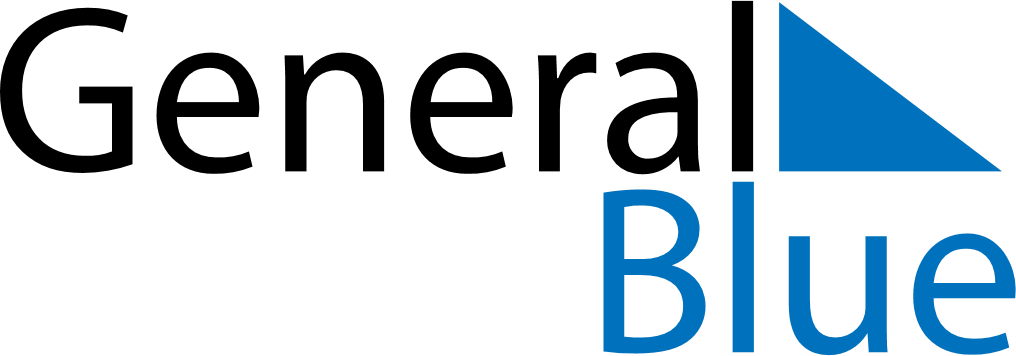 April 2026April 2026April 2026April 2026KosovoKosovoKosovoMondayTuesdayWednesdayThursdayFridaySaturdaySaturdaySunday123445Easter Sunday678910111112Constitution DayOrthodox Easter1314151617181819202122232425252627282930